INTERVIEW PROGRAMME FOR THE MONTH OF FEBRUARY, 2024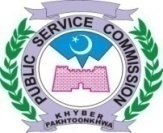 PANEL-I
PANEL-II
PANEL-III
PANEL-IV
PANEL-V
   									         BY ORDER OF THE HON’BLE CHAIRMAN NOTE:       i. No change in this schedule will be made without approval of the Hon’ble Chairman PSC.ii. Concerned Assistants and Superintendents shall issue interview call letters to all eligible candidates 15 days before interviews as per our Regulation No. 27(a). 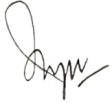              DIRECTOR RECRUITMENTFEBRUARY, 2024FEBRUARY, 2024FEBRUARY, 2024FEBRUARY, 2024FEBRUARY, 2024Post(s)Advt. No.Advt. No.CandidatesDealing SuperintendentMTWTHF---12(B.F)(95) Provincial Management Service Officers (BPS-17) in Establishment Department.(B.F)(95) Provincial Management Service Officers (BPS-17) in Establishment Department.Advt. 04.2020Sr. 01Total=7208 daily06 on FridayMiss. Naumana Jabeen-6789(B.F)(95) Provincial Management Service Officers (BPS-17) in Establishment Department.(B.F)(95) Provincial Management Service Officers (BPS-17) in Establishment Department.Advt. 04.2020Sr. 01Total=7208 daily06 on FridayMiss. Naumana Jabeen121314--(B.F)(95) Provincial Management Service Officers (BPS-17) in Establishment Department.(B.F)(95) Provincial Management Service Officers (BPS-17) in Establishment Department.Advt. 04.2020Sr. 01Total=7208 daily06 on FridayMiss. Naumana JabeenMTWTHF1920212223(69) Male Subject Specialist Mathematics (BPS-17) in Elementary & Secondary Education Department.Continue………09/2021Sr. 11Total=43810 daily08 on Friday(438-88)Balance=350Mr. Alam Zeb26272829-(69) Male Subject Specialist Mathematics (BPS-17) in Elementary & Secondary Education Department.Continue………09/2021Sr. 11Total=43810 daily08 on Friday(438-88)Balance=350Mr. Alam ZebMTWTHF---12(B.F)(15) Male Lecturer Computer Science (BPS-17) in Commerce Colleges.05/2022Sr. 20Total=5410 daily08 on FridayMr. Muhammad Shoaib-6789(B.F)(15) Male Lecturer Computer Science (BPS-17) in Commerce Colleges.05/2022Sr. 20Total=5410 daily08 on FridayMr. Muhammad Shoaib1213141516(76) Female Subject Specialist Chemistry (BPS-17) in Elementary & Secondary Education Department.Continue………09/2021Sr. 10Total=46910 daily08 on Friday(469-136)Balance=333Mr. Hazrat Khan Afridi1920212223(76) Female Subject Specialist Chemistry (BPS-17) in Elementary & Secondary Education Department.Continue………09/2021Sr. 10Total=46910 daily08 on Friday(469-136)Balance=333Mr. Hazrat Khan Afridi26272829-(76) Female Subject Specialist Chemistry (BPS-17) in Elementary & Secondary Education Department.Continue………09/2021Sr. 10Total=46910 daily08 on Friday(469-136)Balance=333Mr. Hazrat Khan AfridiMTWTHF---12(B.F)(81) Headmistress (BPS-17) in Elementary & Secondary Education Department.Continue………07/2021,Sr. 02Total=46110 daily08 on Friday (461-192)Balance=269Mr. Aslam Mir-6789(B.F)(81) Headmistress (BPS-17) in Elementary & Secondary Education Department.Continue………07/2021,Sr. 02Total=46110 daily08 on Friday (461-192)Balance=269Mr. Aslam Mir1213141516(B.F)(81) Headmistress (BPS-17) in Elementary & Secondary Education Department.Continue………07/2021,Sr. 02Total=46110 daily08 on Friday (461-192)Balance=269Mr. Aslam Mir1920212223(B.F)(81) Headmistress (BPS-17) in Elementary & Secondary Education Department.Continue………07/2021,Sr. 02Total=46110 daily08 on Friday (461-192)Balance=269Mr. Aslam Mir26272829-(B.F)(81) Headmistress (BPS-17) in Elementary & Secondary Education Department.Continue………07/2021,Sr. 02Total=46110 daily08 on Friday (461-192)Balance=269Mr. Aslam MirMTWTHF---12(B.F)(26) Male ASDEOs/ ADEOs (BPS-16) in Elementary & Secondary Education Department.07/2021,Sr. 04Total=8010 daily08 on Friday Mr. Midrar Ullah-6789(B.F)(26) Male ASDEOs/ ADEOs (BPS-16) in Elementary & Secondary Education Department.07/2021,Sr. 04Total=8010 daily08 on Friday Mr. Midrar Ullah12131415-(B.F)(26) Male ASDEOs/ ADEOs (BPS-16) in Elementary & Secondary Education Department.07/2021,Sr. 04Total=8010 daily08 on Friday Mr. Midrar Ullah----16(23) Sub Divisional Wildlife Officers (BPS-17) in Forestry, Environment & Wildlife Department.Continue………04.2022Sr. 06Total=13110 daily08 on Friday(131-96)Balance=35Mr. Hazrat Khan Afridi1920212223(23) Sub Divisional Wildlife Officers (BPS-17) in Forestry, Environment & Wildlife Department.Continue………04.2022Sr. 06Total=13110 daily08 on Friday(131-96)Balance=35Mr. Hazrat Khan Afridi26272829-(23) Sub Divisional Wildlife Officers (BPS-17) in Forestry, Environment & Wildlife Department.Continue………04.2022Sr. 06Total=13110 daily08 on Friday(131-96)Balance=35Mr. Hazrat Khan Afridi